SENDING INSTITUTIONName and full address:.................................................................................................................................................
.................................................................................................................................................................................Departmental coordinator -- name, telephone and e-mail address:.................................................................................................................................................................................
.................................................................................................................................................................................Institutional coordinator - name, telephone and e-mail address
.................................................................................................................................................................................STUDENT´S PERSONAL DATA(to be completed by student applying)INSTITUTION WHICH WILL RECEIVE THIS APPLICATION FORMTO HELP US FULFIL YOUR ACADEMIC PROGRAMME, PLEASE LIST ALL SUBJECTS THAT YOU WILL WANT TO PARTICIPATE IN DURING YOUR STAY AT  PRIVATE UNIVERSITY COLLEGE OF TEACHER EDUCATION GRAZ.  (For guidance, please refer to our website.)Language CompetenceMother tongue:		Language of instruction at home institution (if different)Other	I am currently studying	I have sufficient 	I would have sufficient knowledge tolanguages	this language	knowledge to follow	follow lectures if I had some extra 		lectures	preparation		yes	no	yes	no	yes	no…………………			…………………			…………………School placementPlease state whether you will require a school placement during your stay at	
Kirchliche Paedagogische Hochschule Graz                      Yes                      No  	
Primary School           or              Primary School         or       Special needs class German spoken			English spoken		How many days in total ……….Please add any additional information regarding your school placement.…………………………………………………………………………………………………………………
…………………………………………………………………………………………………………………
…………………………………………………………………………………………………………………
…………………………………………………………………………………………………………………
…………………………………………………………………………………………………………………
…………………………………………………………………………………………………………………
…………………………………………………………………………………………………………………
…………………………………………………………………………………………………………………
Please return this Application Form to the International Office atKirchliche Paedagogische Hochschule GrazLange Gasse 2A-8010 GrazAUSTRIADeadline for winter term: 1st JuneDeadline for summer term: 1st DecemberTel.:0043 316 581670-19, Fax: 0043 316 581670-29Mag. Silvia Lasnik email: silvia.lasnik@kphgraz.at To be completed by the student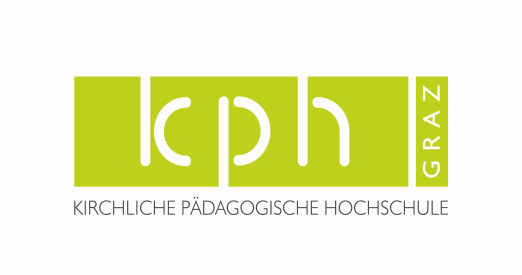 LLL / ERASMUSSTUDENT APPLICATION  FORMACADEMIC YEAR 200_ / 200_LLL / ERASMUSSTUDENT APPLICATION  FORMACADEMIC YEAR 200_ / 200_(Photo)ECTS - European Credit Transfer System yes noFIELD OF STUDY:      This application should be completed in BLACK in order to be easily copied and / or telefaxedFamily name: ..............................................................Date of birth: ................................................................Sex: ...............        Nationality: ...................................Place of birth: ..............................................................Current address: ..............................................................................................................................................................................................................................................................................................................................Current address is valid until: ...................................Tel.: ...............................................................................First name(s): ................................................................e-mail address: ……………………………………….Permanent address (if different): ................................ .....................................................................................................................................................................................................................................................................Tel.:................................................................................InstitutionCountryPeriod of StudyPeriod of StudyDuration of StayNo. of expectedECTS-KIRCHLICHE PAEDAGOGISCHE HOCHSCHULE GRAZ fromto(months)credits **:A-8010  GRAZ,    Lange Gasse 2......................................................................................................Course codeCourse name1.2.3.4.5.6.7.8.9.10.RECEIVING INSTITUTION: We hereby acknowledge receipt of the application.The above-mentioned student is		provisionally accepted at our institution                                 		not accepted at our institutionDepartment coordinator’s signature	Institutional coordinator’s signature………………….………………………… 	……………………………………………… Date: ……………………………..………  	Date:……………………..…………………